WELCOME TO ECONOMIC SKILLS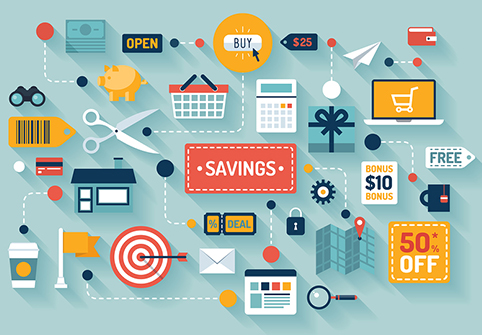 How much have you thought about your future? College? Career? Retirement? Making smart decisions about money now can help turn those dreams into reality. Whether it’s funding your education or buying your first car, a little financial planning today can make a world of difference tomorrow. And the good news is that the earlier you start making smart decisions about money, the more impact you’ll have on your future. This course will give you some foundational knowledge about how to make the right financial decisions for you.HABITS OF WORKAttendance, class participation, completing work on schedule, etc. are behavior skills known collectively as Habits of Work (HOW). These abilities are vitally important to success in school and in life in general; the better your HOW, the more likely you are to learn and achieve. Averaging behaviors with knowledge and skill attainment would make it difficult for us to determine what you are excelling at or struggling with. For example, is it that you do not understand important concepts or is it that you did not complete the homework that you would have learned these concepts from? Is it an understanding issue or a behavioral issue? In order to make these distinctions, the following HOW will be assessed on a fails to meet the standard to an exceeds the standard basis:You should take an active role in your own learning, consistently demonstrating a genuine desire to learn through positive class participation. Challenge yourself to initiate discussions, ask significant questions, and share your thoughts, ideas, and experiences with your classmates. You should take risks, assert your opinion and defend it, and listen actively to others, working as a leader within our class. These behaviors will help you understand the material better and make the class more interesting for everyone else!ASSESSMENTSAssessments include anything that determines your level of proficiency in the course information and skills.Formative assessments will be assigned regularly and serve various purposes. Some assignments allow you to practice what you learned in class to more fully understand the material. Others help you learn additional or more detailed information about content we have already covered. And others allow you to learn new information that will be covered in future classes. Completing these assignments allow you to increase your content knowledge and practice the skills of organization, time management, task completion, and responsibility – skills required at any job you may have in the future.Summative assessments are generally administered at the end of a unit or course. Unlike formative assessments which may be completed several times during a unit, summative assessments occur only a few times a quarter. Summative assessments may include longer research activities and/or writing assignments and/or end of unit portfolios of work or projects.ASSESSMENT IMPROVEMENTYou may improve any formative assessment as many times as you’d like to increase your understanding of the material and the grade on the exercise (up to a 100). This redo may occur at any time during the unit of study in which it was assigned, up to the day of the summative assessment covering this information and skills. Any formative assessments from the current unit that are not turned in or redone by the day of a summative assessment will remain at the current grade in the gradebook.You may improve any summative assessment on which you earned a score lower than an 80 within ONE WEEK after the assessment has been handed back. In order to do so, you must have completed ALL formative assessments assigned prior to the summative assessment at an average of no less than 80% AND have a Habits of Work score of at least an 80.YOU MUST MEET WITH ME PRIOR TO REVISING ANY WORK. We will go over the work together, discussing those things you did well and how you could improve the work. You will need to hand in the original and revised work together in order to earn a revision grade. The highest score you can earn on revised work is an 80. For example, if you earn a 40 on your initial work but revise it and earn a score of a 75, you will earn 75% of 80, which is a 60; if your new score is a 100, you will earn an 80.ORGANIZATIONThe assignments for each day will be written on the white board in our classroom and posted on my website [http://www.brunswick.k12.me.us/pwagner/]. If you are absent, the day you come back to school you must hand in anything that was due, pick up assigned work, and make arrangements to make up any missed assessments. You will be expected to complete assessments when they are administered unless otherwise arranged with me. It is a good idea to make arrangements with another student to take notes and pick up additional handouts for you if you should be absent.You must keep everything! At the end of each quarter you will be required to organize your work, choose and describe one piece of work you’re proud of and one piece that needed additional effort, and then show all of this to a parent/guardian for feedback. This gives your parent/guardian the opportunity to see and give feedback on your work from the quarter and allows you to then have all your work from the quarter completely organized!GRADE CALCULATIONThe score you earn for each type of work is weighted according to category and the end result is the grade you earn for the quarter. Formative Assessments are worth 35% and Summative Assessments are worth 65%. For example, if Sally earned an A average on her formative assessments and a B on her summatives, her quarter grade would be as follows:Type of Work			    Category Average	        Category Weight	        Points EarnedFormative Assessments			    92			       35%		32.2Summative Assessments	    	    84		    	       65%		54.6Total	86.8Quarter Grade   87 (B-)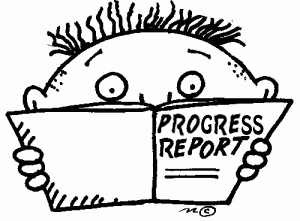 REPORTING SYSTEM You and your parent/guardian should review your progress on PowerSchool frequently and you may request a printed progress report at any time._____________________________				_____________________________     Student’s Signature						 Parent/Guardian SignatureThese signatures verify that together you and your parent/guardian reviewed and understand this information.Class PreparationStudent arrives to class on time and prepared and completes work on schedule with care and accuracy while challenging self to go beyond expectations.Effort and PerseveranceStudent uses instructional time to improve their learning, perseveres when things are difficult, and sets goals to do their best. The student also uses feedback effectively to revise their work and always asks for help when needed.Engagement in ClassStudent participates constructively in class and helps others to do the same, actively listens to and participates in discussions, ensuring that all members of the class are heard, and works appropriately with peers to accomplish tasks. RespectStudent always behaves ethically and treats others with respect, using materials with care and returning them to their proper places. Student communicates politely and kindly, actively listens to the ideas of others, uses appropriate language, and takes a leadership role in guiding others to do the same.